ПАСПОРТбезопасности транспортного средства, используемого для перевозки детей (автобуса)(т и п о в о й)_____________ПАЗ 3205370___________(марка, модель)__________О 334 ХВ 42______________ (государственный регистрационный знак)_____________________________________________(реестровый номер)2013Общие сведенияРеестровый номер специализированного транспортного средства __________ Марка __ПАЗ______________________________________________________Модель ___ ПАЗ 3205370____________________________________________Государственный регистрационный знак __ О 334 ХВ 42_________________Год выпуска ___2008_________ Количество мест в автобусе __22________Приобретен за счет средств: __Регионального бюджета__________Соответствие конструкции требованиям раздела 1.16 приложения № 6 к Техническому регламенту о безопасности колесных транспортных средств _____соответствует_________________________________________________Дата прохождения технического осмотра:Закрепление за образовательным (ми) учреждением: Муниципальное бюджетное общеобразовательное учреждение «Костенковская средняя школа»______________________________________________________________Сведения о собственнике транспортного средстваСостоит на балансе (ОУ, АТП, иное)     МАУ «Автотранспортное бюджетное учреждение МО Новокузнецкого муниципального района»Юридический адрес собственника__654207, Российская Федерация, Кемеровская область, Новокузнецкий район, село Костенково, улица Школьная, дом 33_______________________________________________Фактический адрес собственника 654207, Российская Федерация, Кемеровская область, Новокузнецкий район, село Костенково, улица Школьная, дом 33_______________________________________________3. Сведения о водителе (-ях) автобуса4. Организационно-техническое обеспечение1) Лицо, ответственное за обеспечение безопасности дорожного движения: _______________________________________________________ назначено                                                                                                                 (Ф.И.О. специалиста)______________________________________________________, прошло аттестацию (переаттестацию)_________________________________________,телефон _________________________2) Организация проведения предрейсового и послерейсового медицинского осмотра водителя:осуществляет _Шамшурина З.В._________________________                                                                                       (Ф.И.О. специалиста)на основании __сертификата о прохождении курса «Проведение предрейсовых, послерейсовых и текущих медицинских  осмотров водителей транспортных средств и лиц занятых на работах с опасными условиями, вредными и опасными веществами и производственными факторами» (дата прохождения: ноябрь 2011 г.)действительного до ноябрь 2014.3) Организация проведения предрейсового технического осмотра транспортного средства:осуществляет ___Астапенко А.В.________________________________                                                                                        (Ф.И.О. специалиста)на основании _удостоверения профессиональной компетентности по программе «Квалификационная подготовка по организации перевозок автомобильным транспортом в пределах Российской Федерации»действительного до __22.02.2016_______________.4) Место стоянки автобуса в нерабочее время ______гараж______________меры, исключающие несанкционированное использование ________________видеонаблюдение_____________________________________________5) Наличие постоянного диспетчерского контроля за движением автобуса _______________________________________________, в том числе с использованием систем спутниковой навигации __ГЛОНАСС_____6) Оснащение техническим средство контроля «тахографом»-  нетдата калибровки «__» _____20__ г.  7) Фотографии транспортного средства:вид спереди, сзади, сбоку (слева, справа), обзорная фотография салона  с крайних передних и задник точек (фотоматериалы должны предоставлять возможность полного изучения конструкции транспортного средства).Образец вида специализированного транспортного средства 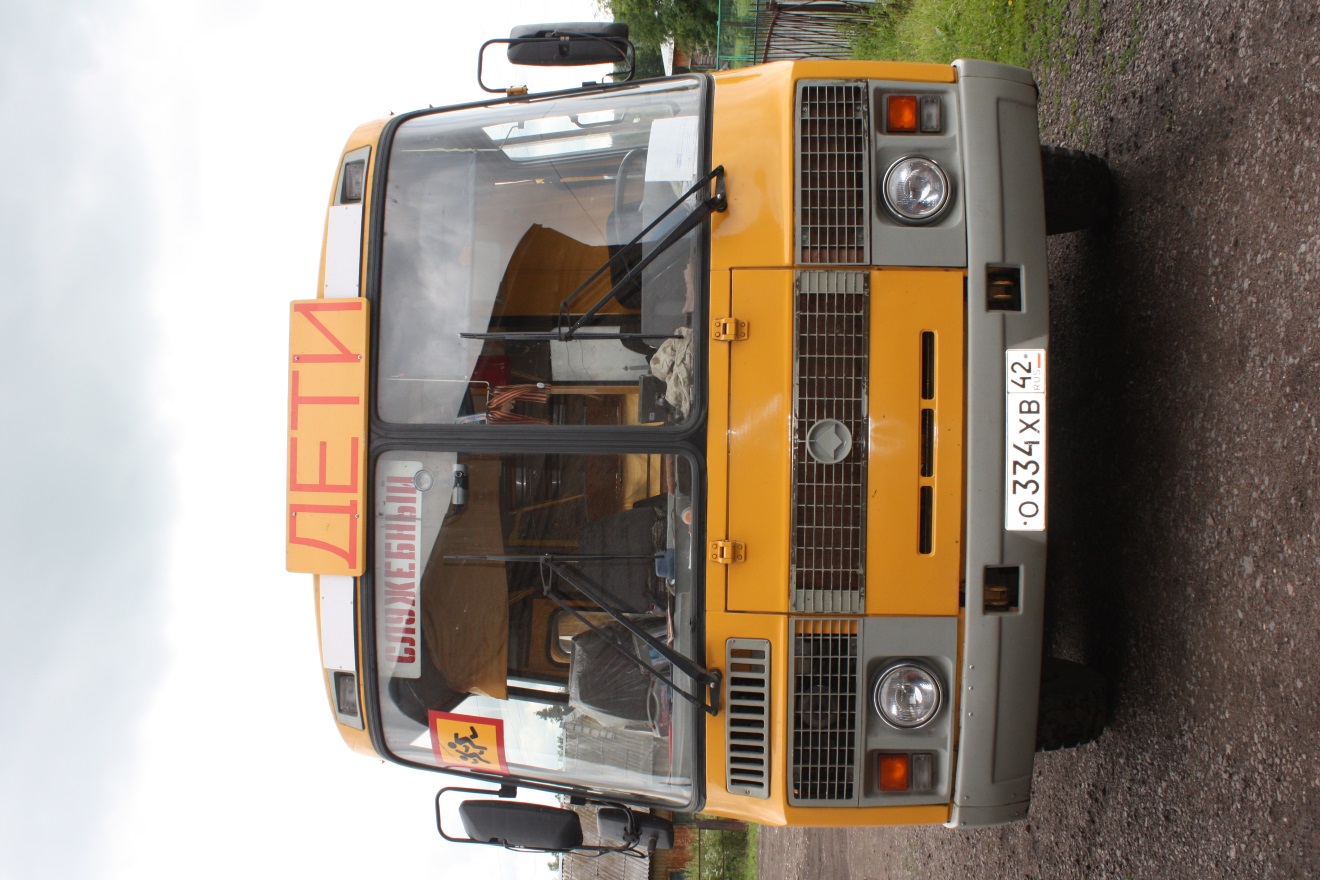 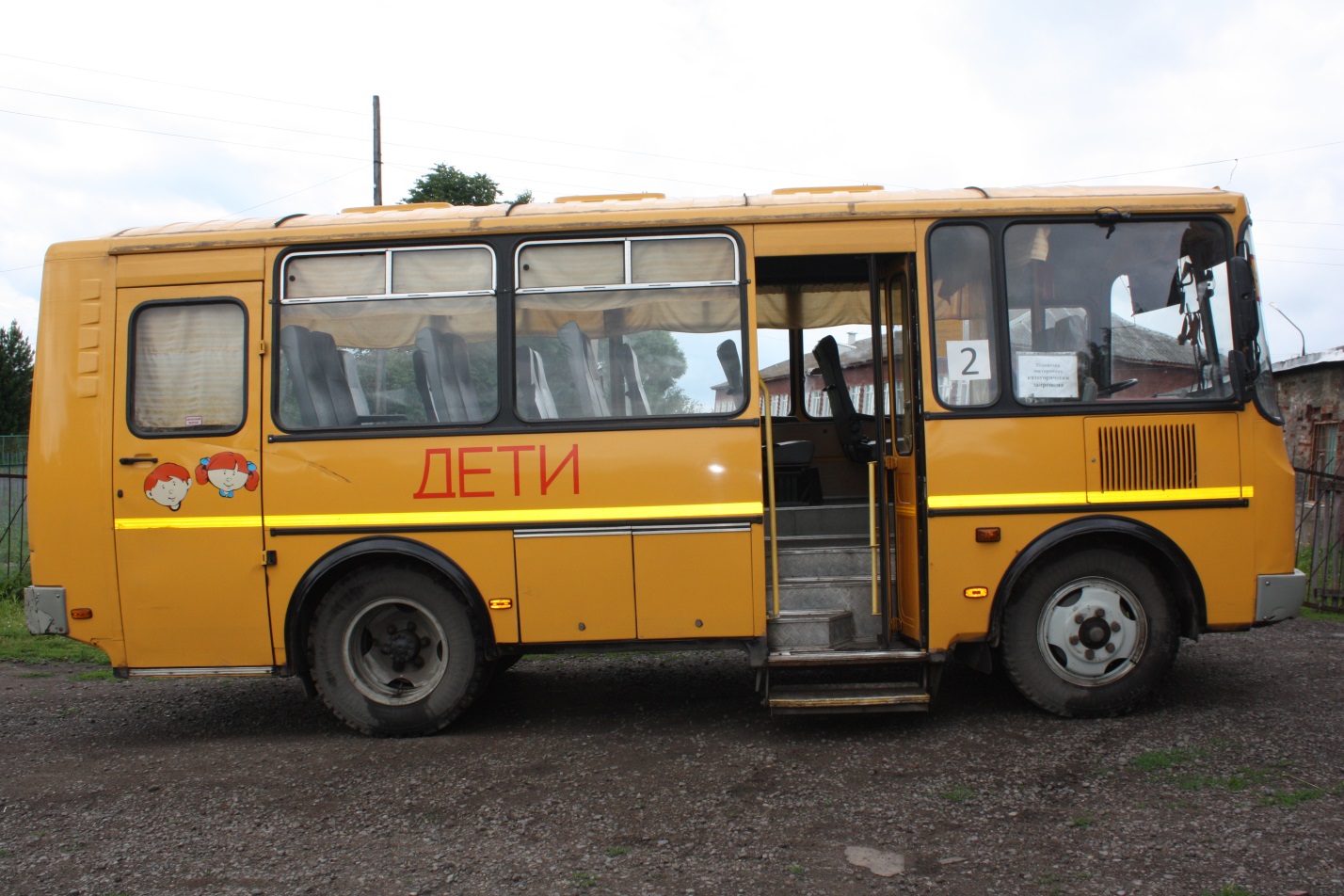 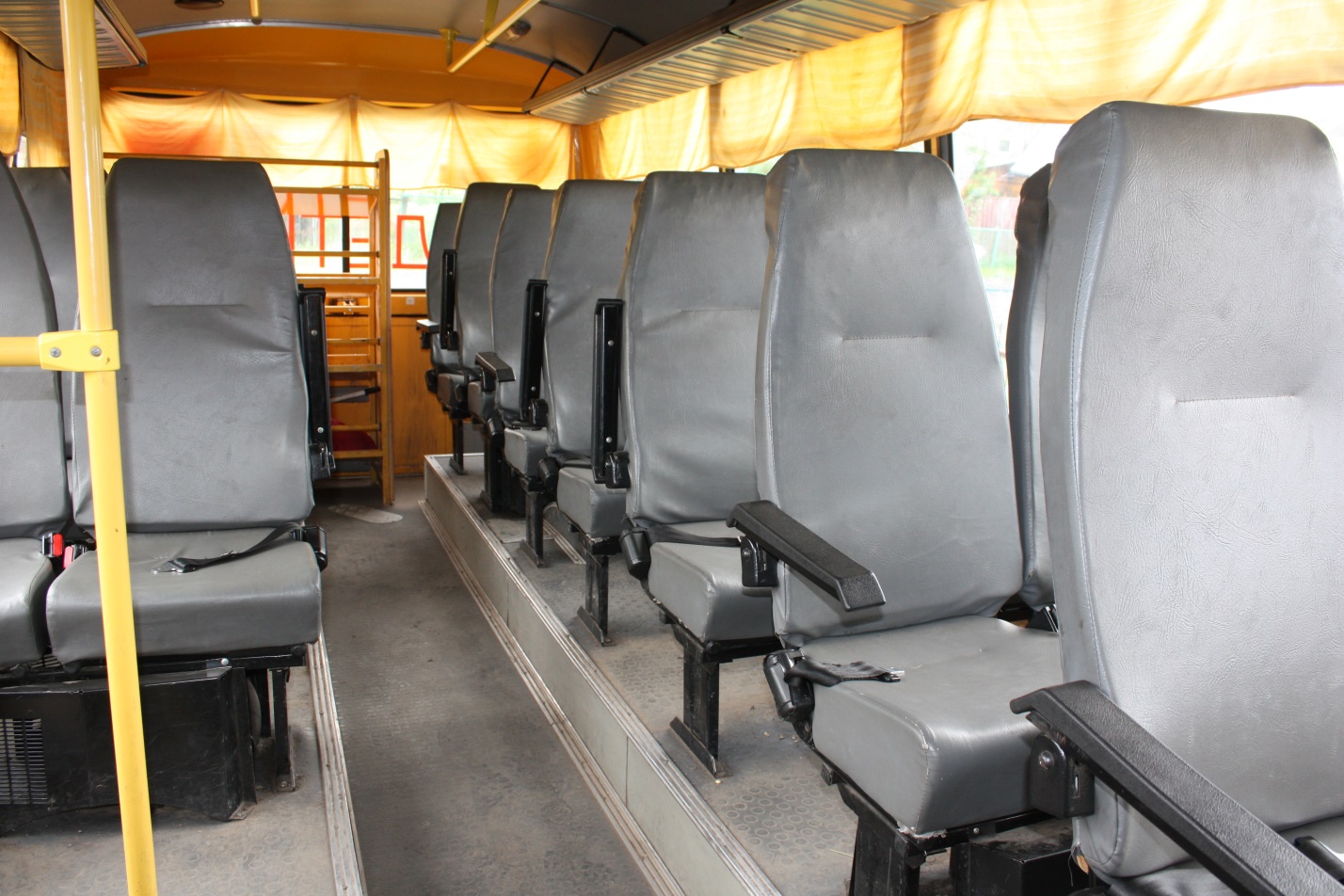 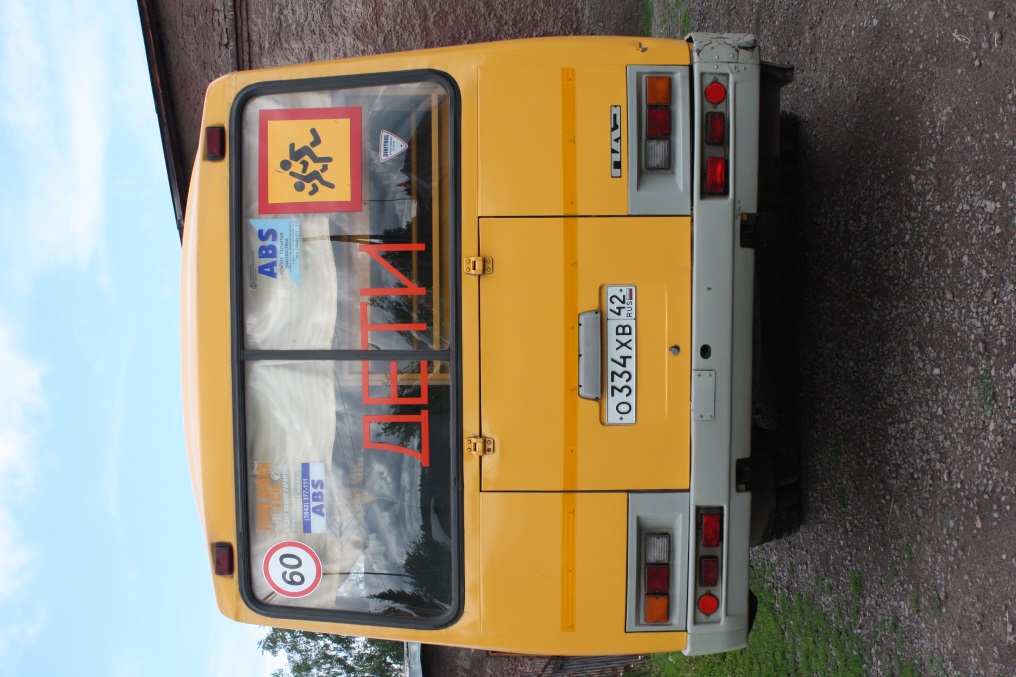 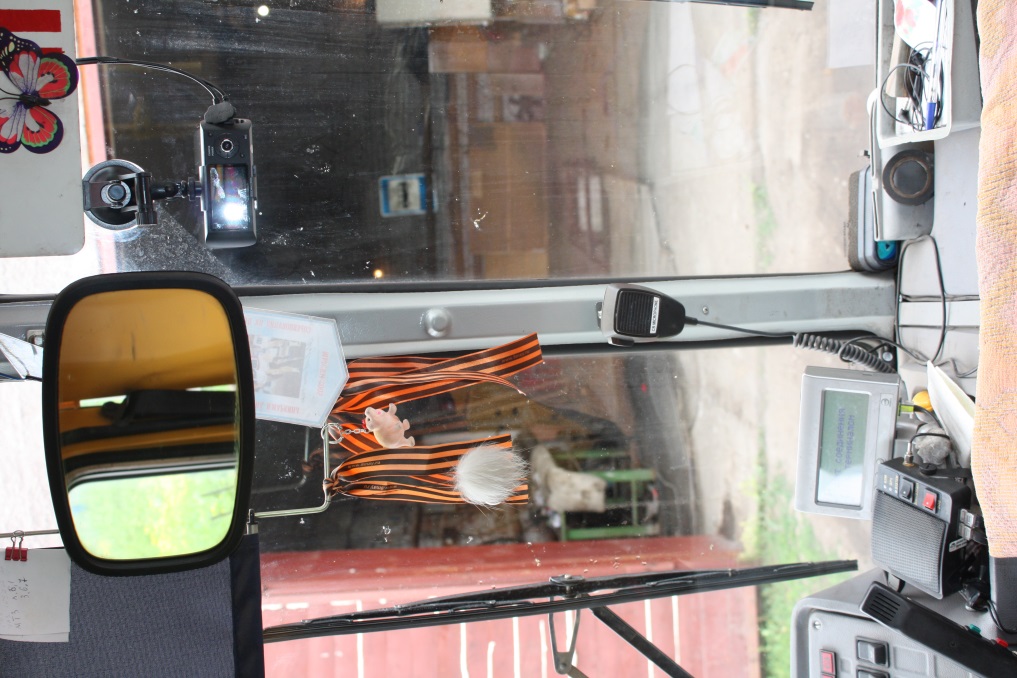 Маршрут -(ты) движения автобуса образовательного учрежденияСхема маршрута движения с указанием опасных участков(согласованная с ГИБДД)Д. Таловая –с. Березово - МБОУ «Костенковская СОШ»Разворотная                                                                                                         С. Костенково – с. Березово – площадка                                                                                                             с. Березово – д. Таловая –  С. КостенковоУл. Центральная ШколаТрасса с. Костенково – г. НовокузнецкРазворотная площадкад. Таловаяс. Березовоостановкаразворотная площадкас. БерезовоСхема маршрута движения специального транспортного средства составляется с учетом рекомендаций к составлению схемы маршрута движения автобуса образовательного учреждения. (В случаях, когда осуществляется перевозка детей специальным транспортным средством на экскурсии, спортивные соревнования, в лагеря, к месту сдачи государственной аттестации и единого государственного экзамена, а также в иных случаях, паспорт безопасности транспортного средства, используемого для перевозки детей (автобуса) дополняется соответствующими схемами маршрута движения).Организация надзора за эксплуатациейОтветственный сотрудник Госавтоинспекции:__________________________________________________________________(должность, звание, Ф.И.О., номер приказа (распоряжения)Дата и место проверки выполнения установленных требований при эксплуатации специализированного транспортного средства: __________________________________________________________________Выявленные нарушения________________________________________________________________________________________________________________Принятые меры ______________________________________________________________________________________________________________________Иные сведения _____________________________«СОГЛАСОВАНО»Глава администрации Костенковского сельского поселения___________ И.А. Смирнов  «__»____20___ «СОГЛАСОВАНО»Госавтоинспекцией муниципального образования __________________________  «__»____20___            «УТВЕРЖДАЮ»            директор МБОУ     «Костенковская СОШ»           ____________А.В. Астапенко           «__»____20___1. «___»__02__2013 г.2. «_____»__________20__ г.Фамилия, имя, отчество,год рожденияНомер в/у, разрешенные категории,действительно доДата прохождения периодического  медицинского осмотраОбщий стаж /стаж управления «Д»Период проведения стажировкиДата  окончания занятий по повышению квалификацииДопущенные нарушения ПДДШамшурин В.П.  1963№ 143616В, С, Д, Е18.02.2011-18.02.201425 лет___август 2012___